MĚSTSKÁ ČÁST 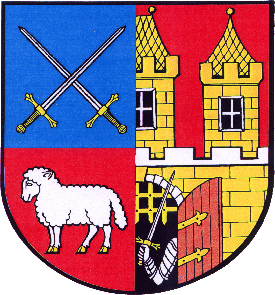 PRAHA- ŠTĚRBOHOLYÚŘAD MĚSTSKÉ ČÁSTIÚstřední 135/15, 102 00  Praha 10 - ŠtěrboholyInformace pro občany městské části Praha – Štěrboholy,podávaná podle ust. § 60, odst. 3 zákona o hlavním městě Praze č. 131/2000 Sb., v platném znění19. zasedání zastupitelstva městské části Praha – Štěrboholy se konáve středu  2. listopadu 2016 v 18.00 hodv budově úřadu městské části Granátnická 497/1, přízemí kancelář starostyNavrhovaný program:Hospodaření městské části Praha – Štěrboholy Žádost o poskytnutí finanční daru RC Klubiště, z.s.Žádost o poskytnutí finančního daru předškolce Kulíškov Návrh na úpravy rozpočtu městské části na rok 2016Majetkoprávní otázkyProdloužení doby nájmu části pozemku parc.č. 375/1 v k.ú. Štěrboholy reklamní agentuře AgE Žádost o pronájem bývalého koloniálu v ul. MěcholupskáŽádost o pronájem části pozemku parc.č. 350/1 v k.ú. Štěrboholy společnosti Koutecký s.r.o.Návrh na úplatné nabytí ½ pozemků parc.č. 52/3 a 365 v k.ú. ŠtěrboholyRůznéVyhlášení výběrového řízení na „Dosadbu zeleně v parku Hrušov“Návrh na přistoupení městské části Praha – Štěrboholy do Sdružení místních samospráv ČRDiskuseUsnesení ZávěrZa úřad městské části: Jana Vydrářová, tajemnice ÚMČZveřejněno na úřední desce ÚMČ dne 25.10.2016